Билеты по геометрии
за курс 8 класса2017-2018 учебный годПояснительная записка.Билеты составлены по курсу геометрии 8 класса. Всего 17 билетов по три вопроса в каждом: первый вопрос  предполагает, что учащийся должен сформулировать теорему, свойство и  доказать его, правильно сформулировать определение, привести пример  или выполнить необходимый рисунок. Второй вопрос предполагает, что учащийся  правильно и грамотно должен сформулировать определение, записать необходимую формулу, привести пример, или выполнить необходимый рисунок. Третий вопрос практический  – состоит из задачи, которую нужно правильно оформить, составить к ней  чертеж и решить, обосновывая каждое действие известными геометрическими сведениями.Содержание заданий экзаменационных билетов разработано по основным темам курса геометрии 8 класса: «Четырехугольники», «Параллелограмм и трапеция», «Прямоугольник, ромб, квадрат», «Площадь многоугольника», «Площадь параллелограмма, треугольника, трапеции», «Теорема Пифагора», «Подобные треугольники», «Признаки подобия  треугольников», «Применение подобия треугольников к доказательству теорем и решению задач», «Соотношение между сторонами и углами треугольника», «Касательная к окружности»,  «Центральные и вписанные углы», «Четыре замечательные точки треугольника», «Вписанные и описанные окружности». Критерии оценивания:Отметка 5 (отлично) – ставится за полный, логически обоснованный ответ на все три вопроса билета.Отметка 4 (хорошо) – выставляется за обоснованный полный ответ на 1 вопрос, изложенный второй вопрос с небольшими недочетами и решение задачи, но возможны,  допустимы вычислительные ошибки или неточности в доказательстве теоремы.Отметка 3 (удовлетворительно) – ставится за решение  задачи и правильно сформулированные теоремы, свойства, определения (без доказательства).Отметка  2  (неудовлетворительно) – выставляется во всех остальных случаях.Билет №1Определение параллелограмма. Признаки параллелограмма, доказательство любого признака.Запишите формулу площади треугольника. В прямоугольной трапеции АВСК большая боковая сторона равна З√2 см, угол К равен 45°,а высота СН делит основание АК пополам. Найдите площадь трапеции.Билет №2Определение прямоугольника. Признаки прямоугольника, доказательство любого признака.Запишите  формулу площади трапеции. В трапеции ABCD проведены диагонали АС и BD. Докажите, что ∆ СОB ~ ∆ AOD.Билет №3Определение ромба.  Доказательство свойства  ромба.Пропорциональные отрезки в прямоугольном треугольнике (формулировка и формулы).В равнобедренной трапеции ABCD углы, прилежащие к стороне AD, равны 45°. Найдите площадь трапеции, если основания равны 13 и 27 см.Билет №4Понятие многоугольника. Выпуклый многоугольник. Сумма его углов.Формула площади параллелограмма. В треугольнике    угол    равен 90°,  . Найдите  .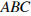 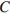 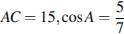 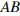 Билет №5Определение подобных треугольников. Доказать теорему об отношении площадей подобных треугольников.Трапеция. Определение, виды. Свойства равнобедренной трапеции.В параллелограмме АВСД проведены биссектрисы АК и ДМ (К, М лежат на ВС), которые делят сторону на три равные части. Найдите периметр параллелограмма, если АВ = 20 см. Билет №6Площадь треугольника (с доказательством).Значения синуса, косинуса и тангенса для углов 30°, 45° и 60°.В равнобедренной трапеции основания равны 8 см и 14 см, боковая сторона - 5 см. Найдите: а) высоту трапеции; б) синус острого угла при основании трапеции.Билет №7Площадь трапеции (с доказательством).Синус, косинус и тангенс острого угла прямоугольного треугольника.ABCD — прямоугольник. О — точка пересечения диагоналей. Найдите стороны ∆АОВ, если CD = 5 см, а АС= 8 см.Билет №8Теорема Пифагора (с доказательством).Вписанная и описанная окружности (определение с примерами)В прямоугольном треугольнике АВС (<С = 90˚) АВ = 41 см, АС = 9 см. Точки М и К - середины сторон АВ и АС соответственно. Найдите: а) длину отрезка МК; б) тангенсы острых углов.Билет №9Признаки подобия треугольников, доказательство любого признака.Площадь квадрата. Сторона ромба равна 18 см, а один из углов равен 120°. Найдите расстояние между противолежащими сторонами ромба.Билет №10Средняя линия треугольника (определение и теорема с доказательством).Формула Герона (формулировка).Прямоугольник вписан в окружность радиуса 5 см. Одна из его сторон равна 8 см. Найдите другие стороны прямоугольника.Билет №11Свойства серединного перпендикуляра к отрезку (определение и теорема).Формула площади ромба через его диагонали.Высота ВК, проведенная к стороне АД параллелограмма АВСД делит эту сторону на два отрезка АК = 7 см, КД = 15 см. Найдите площадь параллелограмма, если <А = 45°.Билет №12Касательная к окружности, свойства касательной (доказательство любого свойства).Площадь параллелограмма.Точки Аи В делят окружность на две дуги ,длины которых относятся как 9:11.Найдите величину центрального угла, опирающегося  на меньшую из дуг.Билет №13Свойство биссектрисы угла.Центральная и осевая симметрия.Мальчик прошел от дома по направлению на восток 800 м. Затем повернул на север и прошел 600 м. На каком расстоянии (в метрах) от дома оказался мальчик?Билет №14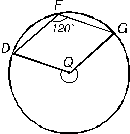 Теорема о вписанном угле.Подобные треугольники. Отношение периметров и площадей подобных треугольников.Угол DFG вписан в окружность с центром в точке Q. Найдите градусную меру <DQG.Билет №15Взаимное расположение прямой и окружности (три случая).Формула площади прямоугольного треугольника.Хорды АВ и СД пересекаются в точке Е. Найдите ЕД, если АЕ=0,2, ВЕ=0,5, СД=0,65.Билет №161.Площадь прямоугольника (теорема с доказательством).2. Пропорциональные отрезки (определение). Подобные треугольники (сходственные стороны, коэффициент подобия).3. Человек стоит на расстоянии 12 м от столба, на котором висит фонарь, расположенный на высоте 9,5 м. Тень человека равна 3 м. Какого роста человек (в метрах)?Билет №17.1. Признаки подобия треугольников, доказательство любого признака.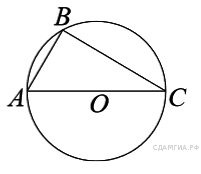 2. Синус, косинус и тангенс острого угла прямоугольного треугольника.3. Сторона AC треугольника ABC содержит центр описанной около него окружности. Найдите , если . Ответ дайте в градусах.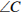 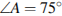 